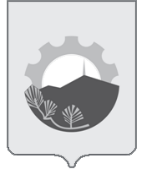 АДМИНИСТРАЦИЯ АРСЕНЬЕВСКОГО ГОРОДСКОГО ОКРУГА П О С Т А Н О В Л Е Н И ЕО внесении изменений в постановление администрации Арсеньевского городского округа от 14 ноября 2019 года № 821-па «Об утверждении муниципальной программы «Противодействие коррупции в органах местного самоуправления Арсеньевского городского округа» на 2020 -2024 годы»На основании проведенного департаментом по профилактике коррупционных и иных правонарушений Приморского края мониторинга деятельности администрации Арсеньевского городского округа в сфере профилактики коррупционных правонарушений, руководствуясь Федеральным Законом от 6 октября 2003 года 
№ 131-ФЗ «Об общих принципах организации местного самоуправления в Российской Федерации», Уставом Арсеньевского городского округа, администрация Арсеньевского городского округаПОСТАНОВЛЯЕТ:1. Внести в муниципальную программу «Противодействие коррупции в администрации Арсеньевского городского округа» на 2020 – 2024 годы, утвержденную постановлением администрации Арсеньевского городского округа от 14 ноября 2019 года № 821-па (в редакции постановления администрация Арсеньевского городского округа от 21 мая 2020 года № 286-па) (далее - программа), следующие изменения:1.1. Изложить раздел «ПАСПОРТ муниципальной программы» в редакции приложения к настоящему постановлению.1.2. Изложить абзац второй раздела II «Цели и задачи Программы» в следующей редакции:«Задачи Программы:- обеспечение правовых и организационных мер по противодействию коррупции;- реализация механизма контроля соблюдения запретов, ограничений и требований, установленных в целях противодействия коррупции;- обеспечение открытости, доступности для населения деятельности органов местного самоуправления Арсеньевского городского округа;- совершенствование организации деятельности по осуществлению закупок товаров, работ, услуг и осуществлении муниципального финансового контроля;- обеспечение мер по недопущению проявления коррупции в коррупционно – опасных сферах регулирования.»1.3. В разделе VI «Механизм реализации Программы и контроль за ходом ее исполнения»:1.3.1. исключить в подпункте «д)» (Организационное управление администрации городского округа) слова «, в том числе сведения о наличии и состоянии объектов незавершенного строительства»;1.3.2. изложить пункт «б)» (Соисполнители Программы) в следующей редакции:«б) представляют ежеквартально в срок не позднее 10 числа месяца, следующего за отчетным периодом, в организационное управление администрации Арсеньевского городского округа отчеты нарастающим итогом о реализации мероприятий Программы, в том числе содержащие анализ причин их несвоевременного выполнения;»1.4. Изложить пункт 4 Приложения № 1 «Сведения о показателях (индикаторах) программы «Противодействие коррупции в органах местного самоуправления Арсеньевского городского округа» на 2020 – 2024 годы» в следующей редакции:1.5. В Приложении № 2 к муниципальной программе «План мероприятий муниципальной программы «Противодействие коррупции в органах местного самоуправления в органах местного самоуправления Арсеньевского городского округа» на 2020 – 2024 годы»:1.5.1. Изложить пункт 5.3 в следующей редакции:1.5.2. Исключить пункты 5.4 и 5.5;2. Организационному управлению администрации Арсеньевского городского округа (Абрамова) обеспечить официальное опубликование и размещение на официальном сайте администрации Арсеньевского городского округа настоящего постановления.3. Настоящее постановление вступает в силу после его официального опубликования.Глава городского округа							                  В.С. ПивеньПриложение к постановлению администрации Арсеньевского городского округа от 23 июня 2020 г.    № 366-паМУНИЦИПАЛЬНАЯ ПРОГРАММА«ПРОТИВОДЕЙСТВИЕ КОРРУПЦИИ В ОРГАНАХ МЕСТНОГО САМОУПРАВЛЕНИЯ АРСЕНЬЕВСКОГО ГОРОДСКОГО ОКРУГА» НА 2016 - 2021 ГОДЫПАСПОРТ ПРОГРАММЫ__________________________________________23 июня 2020 г.г.Арсеньев№366-па«4Доля муниципальных служащих и руководителей муниципальных учреждений, допустивших коррупционные правонарушения от общего числа этих лиц обязанностей, ограничений, запретов, требований к служебному поведению и урегулированию конфликта интересов %28262422201816»«5.3.Реализация мер, направленных на выявление случаев коррупции при управлении многоквартирными домами в сфере жилищных правоотношенийВ течение2020 – 2024 гг.Управление жизнеобеспечения администрации городского округа Выявление признаков коррупционного нарушения жилищного законодательства и принятие мер по их устранению»Наименование программыМуниципальная программа «Противодействие коррупции в органах местного самоуправления Арсеньевского городского округа» на 2020 – 2024 годы» (далее - Программа)Ответственный исполнитель программыОрганизационное управление администрации Арсеньевского городского округа (далее – городского округа) Соисполнители программы- Структурные подразделения администрации городского округа; - Функциональные (отраслевые) органы администрации городского округа;-  Дума Арсеньевского городского округа; - Контрольно–счетная палата Арсеньевского городского округа(далее – органы местного самоуправления) Структура ПрограммыОсновные мероприятия:Деятельность органов местного самоуправления в сфере противодействия коррупции.Мероприятие:1.1. Обучение муниципальных служащих по антикоррупционной тематике (повышение квалификации муниципальных служащих, в должностные обязанности которых входит участие в противодействии коррупции и обучение муниципальных служащих, впервые поступивших на муниципальную службу);1.2. Изготовление информационной продукции по антикоррупционной тематике.Цели программы- повышение приоритета и усиление результативности мероприятий, направленных на противодействие коррупции в Арсеньевском городском округе.Задачи программы - обеспечение правовых и организационных мер по противодействию коррупции;- реализация механизма контроля соблюдения запретов, ограничений и требований, установленных в целях противодействия коррупции;- обеспечение открытости, доступности для населения деятельности органов местного самоуправления Арсеньевского городского округа;- совершенствование организации деятельности по осуществлению закупок товаров, работ, услуг и осуществлении муниципального финансового контроля;- обеспечение мер по недопущению проявления коррупции в коррупционно – опасных сферах регулирования.Целевые индикаторы и показатели программыОценка ожидаемой эффективности определяется по следующим критериям:Доля устраненных коррупционных факторов в муниципальных правовых актах (проектах), прошедших антикоррупционную экспертизу, от общего числа выявленных коррупционных факторов (%).Доля проектов нормативных правовых актов, к которым надзорными органами предъявлены обоснованные требования об исключении коррупциогенных факторов, в общем количестве проектов нормативных правовых актов, прошедших антикоррупционную экспертизу (%).Доля муниципальных служащих и руководителей муниципальных учреждений, представивших в установленный срок сведения о доходах, об имуществе и обязательствах имущественного характера, от общего числа муниципальных служащих и руководителей муниципальных учреждений, представляющих указанные сведения (%).Доля муниципальных служащих и руководителей муниципальных учреждений, допустивших коррупционные правонарушения от общего числа этих лиц обязанностей, ограничений, запретов, требований к служебному поведению и урегулированию конфликта интересов (%). Доля муниципальных служащих, прошедших обучение по вопросам противодействия коррупции, от планируемого количества муниципальных служащих на обучение в текущем году (%). Количество ежегодных проведенных мероприятий антикоррупционной направленности (ед.). Количество ежегодной изготовленной информационной продукции по антикоррупционной тематике (ед.).Количество публикаций и сообщений в СМИ, информационно – телекоммуникационной сети «Интернет», на официальном сайте органа местного самоуправления Арсеньевского городского округа материалов о реализации мероприятий по противодействию коррупции в органах местного самоуправления Арсеньевского городского округа (ед.). 9.  Доля установленных фактов коррупции, от общего количества поступивших жалоб и обращений граждан (%).10. Доля установленных нарушений законодательства при проведении открытых аукционов в электронной форме от общего количества размещенных заказов для муниципальных нужд (%).Сроки и этапы реализации программыПрограмма реализуется в течение 2020 - 2024 годы в один этапОбъемы и источники финансированияВсего на реализацию Программы предусматривается выделение средств бюджета городского округа в размере 755,0 тыс. рублей, в том числе:- в 2020 году 173,0 тыс. рублей; - в 2021 году 141,0 тыс. рублей;- в 2022 году 141,0 тыс. рублей;- в 2023 году 150,0 тыс. рублей;- в 2024 году 150,0 тыс. рублей. Средства федерального бюджета, краевого бюджета, бюджетов государственных внебюджетных фондов, иных внебюджетных источников на реализацию программы не привлекаются.Ожидаемые результаты реализации программы- повышение качества муниципальных правовых актов за счет проведения антикоррупционной экспертизы, усовершенствование правовой базы по противодействию коррупции;- выявление коррупционных правонарушений, совершенных должностными лицами органов местного самоуправления, и устранение причин им способствующих;- повышение мотивации муниципальных служащих и руководителей муниципальных учреждений к антикоррупционному поведению при исполнении своих должностных обязанностей;- формирование системы открытости и доступности информации о деятельности органов местного самоуправления Арсеньевского городского округа, муниципальных организаций при исполнении ими своих функций;- повышение правовой культуры населения и уровня доверия граждан к органам местного самоуправления Арсеньевского городского округа.- создание условий для обеспечения открытости, здоровой конкуренции и объективности при размещении заказов на поставки товаров, выполнение работ и оказании услуг для муниципальных нужд.